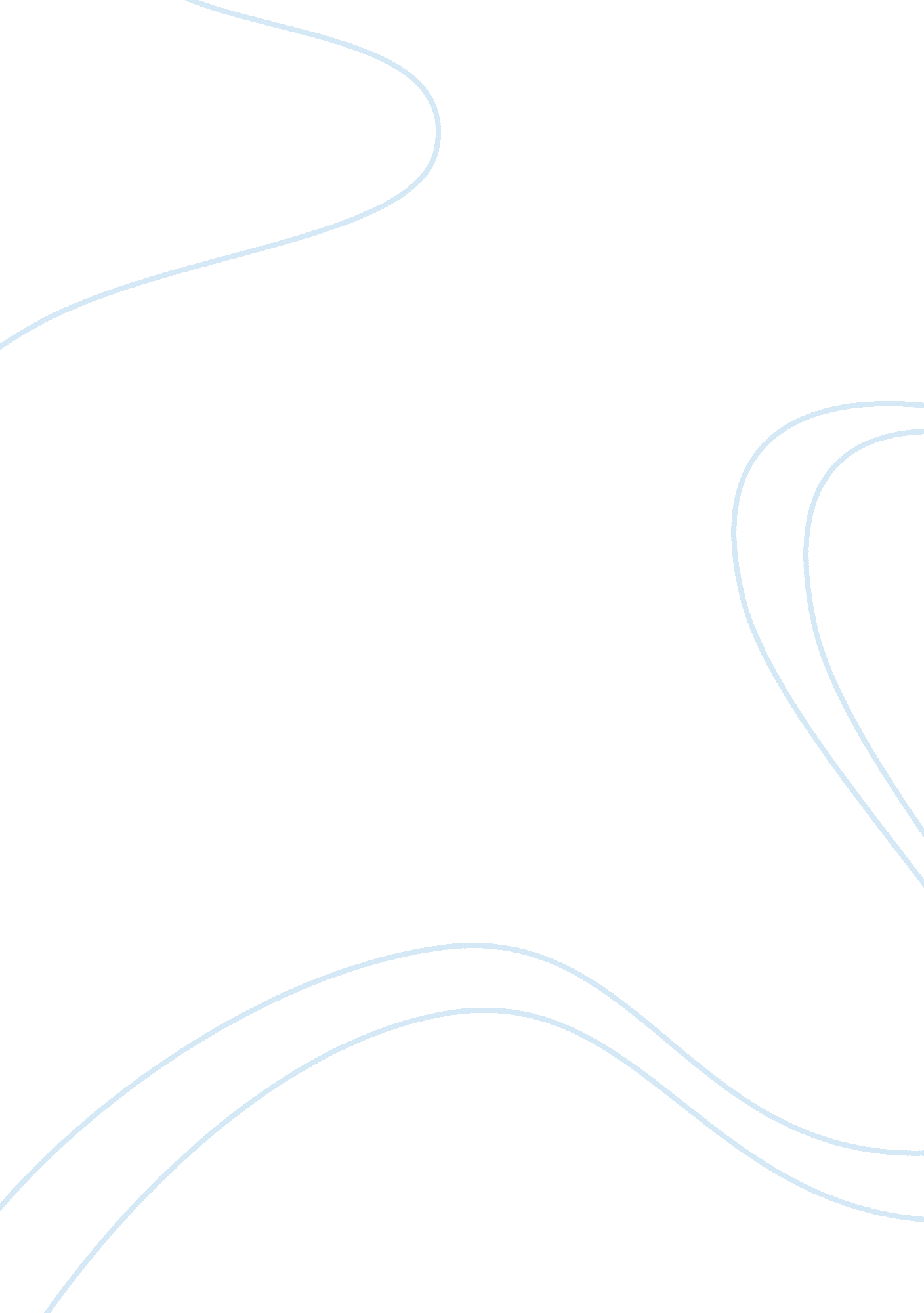 Braveheart movie analysisBusiness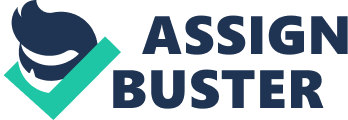 Crushing blow to the cavalry without sustaining great losses themselves (human) indicating Wallace’s willingness to try something new and innovative even though it was untested. Focusing on the path-goal theory, Wallace still willing to trust those that had already betrayed him once before agrees to meet once again. His desire for the one goal he has given up everything for, freedom is still within reach. Still believing Robert the Bruce is the man that he hopes he is and will Join him to fght for Scotland. Robert he Bruce looked to Wallace as his mentor, admiring Wallace’s uncompromising nature and his courage. Robert the Bruce knew all along what the right course of action was, but sometimes, we know the right thing to do is the hard thing to do. At times we fall prey to weakness and allow someone else to assume the leadership role. He finally realized that what Wallace had was a passion for something greater than himself and that his followers were willing to give up everything to follow him. Wallace’s final act of leadership inspired Robert the Bruce to assume his rightful laim to the throne and to do so by asking those men that had followed Wallace to follow him as well. Determined by the manner in which Wallace was accepted by his followers he had great leader-member relations. Robert learns how painful betrayal is when his father conspires to have William captured. I can’t fail to mention another main character in the movie, one who falls into Hersey-Blanard contingency model “ selling” (high willingness, low ability but highly trainable). Princess Isabella, wife of the weak and indecisive Prince Edward and daughter-in-law of Longshanks.. Unafraid in her willingness to go see for herself who this William Wallace was. Isabella show the traits of the man she was dealing with and how he differed from Longshanks and her husband Edward. . She had access to information and resources and was willing to use those at her disposal to help Wallace when she could. William Wallace wins the love and secret help from Isabella. Betrayal comes full circle when Isabella tells Longshanks on his death bed that there will be an heir but that it will not be on his bloodline. In this classic story you have contrasting tyles of leadership, autocratic and democratic. Each leadership style may be effective depending on the particular situation. A good leader must determine which is best for a particular circumstance. In this case, one leads safely behind the battle lines (Edward the Longshanks) while the other leads the charge in the heat of the battle (William Wallace). It is the difference of leading from the rear and leading from the front, leading by order and leading by example. Pulling out a character from a personal experience is not very diffcult. This person was always in front and I have never felt alone in tackling my challenges. As I was growing up, I contributed to the decision making but in the end she always made the final decision. Like William Wallace she is a democratic leader, a motivator and always encouraged me to work hard for more than a financial reward. My mother leads by example. A movie has two goals, first to entertain, to keep you awake and interested. The second is to uplift, to educate, or to inform; to make you a better person when you walk away. In the 